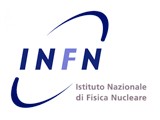 Se z i o n e  d i  R o m a  T or  V erg a t aDICHIARAZIONE SOSTITUTIVA DELL’ATTO DI NOTORIETA’ (ART. 47 DEL DPR 28 dicembre 2000 n. 445)Il/La     sottoscritto/a………………………………..……………………………………………… nato/a  a  …………………………………………………………………...….. il ……………… residente  in  …………..………………………………………………….….  provincia  ………… Via  …………..……………………………………...………….…..……………  n.  ..………….. in qualità di ………………………………………………………………….………….dell’ INFN ai sensi e per gli effetti dell’art. 76 del DPR 445/2000, consapevole delle responsabilità e delle conseguenze civili e penali previste in caso di dichiarazioni mendaciDICHIARA SOTTO LA PROPRIA RESPONSABILITA’Di avere la necessità dell’uso del mezzo proprio per gli spostamenti necessari allo svolgimento delle missioni da me svolte per conto dell’INFN per i seguenti motivi:…………………………………………………………………………………………………………………………………………………………………………………………………………………………………………………………………………………………………………………………………………………………………………………………………………………………………………………………………………………………………………………………………………………………………………………………………………................................………………………………. (Luogo e data )Il Dichiarante……………………………….………………………